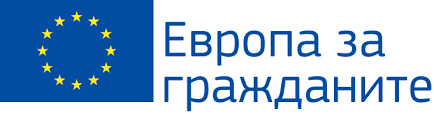 Проектът „Европа на разнообразието – интеграция и социализация на мигрантите“ е финансиран от Европейския съюз по програма „Европа за гражданите“Приложим към Направление 2:  Мярка 2.2 „Мрежи от градове“Приложим към Направление 2:  Мярка 2.2 „Мрежи от градове“По този проект бяха организирани 5 международни събития:Събитие 1 Участие: събитието позволи да бъдат събрани 78 граждани, от които 40 са от град Кнежа (България), 8 от град Плевен (България), 2 от община Негрейра (Испания), община Санта-Ана, Гуадалупе (Франция), 2 от град Берлин (Германия), 2 от град Холоко (Унгария), 2 от град Санта Тереза ди Рива (Италия), 2 от град Л-Имсида (Малта), 2 от град Амата (Латвия), 2 от град Пинел (Португалия), 2 от град Валга (Естония), 2 от град Колонда (Словакия), 2 от град Олешница (Полша), 2 от град Стокхолм (Швеция), 2 от община Poienarii de Arges (Румъния), 2 от град Загреб (Хърватия), 2 от град Солун (Гърция) и 2 от село Атиену (Кипър).Място/Дата: събитието се състоя в град Кнежа (България) от 30/08/2021 г. до 03/09/2021 г.Кратко описание: Целта на събитието бе да направи международното сътрудничество между страните партньори по-силно и по-устойчиво, чрез разширяване на създадената Мрежа от градове, да представи текущото състояние в Европа и да се повдигне въпроса относно: „Интеграция и социализация на мигрантите, чрез приемането им от местната общност“. Делегациите бяха посрещнати и приветствани от кмета на Община Кнежа и местни представители. Беше направено представяне, както на проекта така и на партньорите. Те от своя страна представиха информация относно миграцията и мигрантите в своите населени места – трудностите, проблемите, решенията и последиците от този процес. На официална тържествена церемония в град Кнежа беше подписан Пакт за побратимяване между европейските партньори, с който се положиха основите за съвместна работа, създаване на възможности за развитие и партньорство в бъдещите дейности за сътрудничество по проекта. По време на събитието се състоя и кръгла маса в град Плевен, с участието на областния управител на Област Плевен, както и водещи експерти, отговарящи по въпросите за миграция и мигранти. Организирана бе и среща в град София в Народното събрание на Република България, където на конференция беше дискутирана темата „Миграция - икономически, политически и социални последици“, с участието на председателя на Народното събрание и депутати от комисията по външна политика в България. Беше организирана обиколка и запознаване с културно-историческите забележителности на град София. Събитието завърши с дискусия относно оценка и първи впечатления на партньорите от проведеното първо събитие в България, както и маркиране на основни теми за следващото събитие в Малта. По този проект бяха организирани 5 международни събития:Събитие 1 Участие: събитието позволи да бъдат събрани 78 граждани, от които 40 са от град Кнежа (България), 8 от град Плевен (България), 2 от община Негрейра (Испания), община Санта-Ана, Гуадалупе (Франция), 2 от град Берлин (Германия), 2 от град Холоко (Унгария), 2 от град Санта Тереза ди Рива (Италия), 2 от град Л-Имсида (Малта), 2 от град Амата (Латвия), 2 от град Пинел (Португалия), 2 от град Валга (Естония), 2 от град Колонда (Словакия), 2 от град Олешница (Полша), 2 от град Стокхолм (Швеция), 2 от община Poienarii de Arges (Румъния), 2 от град Загреб (Хърватия), 2 от град Солун (Гърция) и 2 от село Атиену (Кипър).Място/Дата: събитието се състоя в град Кнежа (България) от 30/08/2021 г. до 03/09/2021 г.Кратко описание: Целта на събитието бе да направи международното сътрудничество между страните партньори по-силно и по-устойчиво, чрез разширяване на създадената Мрежа от градове, да представи текущото състояние в Европа и да се повдигне въпроса относно: „Интеграция и социализация на мигрантите, чрез приемането им от местната общност“. Делегациите бяха посрещнати и приветствани от кмета на Община Кнежа и местни представители. Беше направено представяне, както на проекта така и на партньорите. Те от своя страна представиха информация относно миграцията и мигрантите в своите населени места – трудностите, проблемите, решенията и последиците от този процес. На официална тържествена церемония в град Кнежа беше подписан Пакт за побратимяване между европейските партньори, с който се положиха основите за съвместна работа, създаване на възможности за развитие и партньорство в бъдещите дейности за сътрудничество по проекта. По време на събитието се състоя и кръгла маса в град Плевен, с участието на областния управител на Област Плевен, както и водещи експерти, отговарящи по въпросите за миграция и мигранти. Организирана бе и среща в град София в Народното събрание на Република България, където на конференция беше дискутирана темата „Миграция - икономически, политически и социални последици“, с участието на председателя на Народното събрание и депутати от комисията по външна политика в България. Беше организирана обиколка и запознаване с културно-историческите забележителности на град София. Събитието завърши с дискусия относно оценка и първи впечатления на партньорите от проведеното първо събитие в България, както и маркиране на основни теми за следващото събитие в Малта. Събитие 2Участие: събитието позволи да бъдат събрани 60 граждани, от които 30 са от град Л-Имсида (Малта), 4 са от град Кнежа (България), 2 от град Плевен (България), 2 от община Негрейра (Испания), 1 от град Ле Ламентин, остров Мартиника (Франция), 1 от град Берлин (Германия), 2 от град Холоко (Унгария), 3 от град Санта Тереза ди Рива (Италия), 1 от град Амата (Латвия), 3 от град Пинел (Португалия), 1 от град Валга (Естония), 1 от град Колонда (Словакия), 1 от град Олешница (Полша), 1 от град Стокхолм (Швеция), 2 от община Poienarii de Arges (Румъния), 2 от град Загреб (Хърватия), 2 от град Солун (Гърция) и 1 от село Атиену (Кипър).Място/Дата: събитието се състоя в град Л-Имсида (Малта) от 15/02/2022 г. до 18/02/2022 г.Кратко описание: Целта на събитието бе да се повиши осведомеността между местните администрации, доброволческите асоциации и гражданите относно миграцията в границите на Европейския Съюз. По време на посещението бяха проведени работни срещи, на които се дискутираха теми, отнасящи се към проучвания и анализиране на усилията на международната общност за намиране на дългосрочни и трайни решения за интеграцията и социализацията на мигрантите. П време на семинар бяха дискутирани теми относно мисленето на обществото „Без предразсъдъци, без стереотипи за разнообразие“, както и темата „Междукултурно общество, интеграция и социализация“. Бяха представени актуализации за констатациите и дейностите от Факултета за Социално благополучие в Малта и също така беше представена Платформа за миграцията от служител за подкрепа на научните изследвания.  В рамките на събитието се осъществи и посещение на Парламента в Малта, където заедно с народни представители се проведе работна сесия и дискусия с партньорите, като те изразиха своите мнения и гледни точки. Представени бяха и основни цели по Националната програма за интеграция на Малта. Делегациите успяха да посетят и сградата на Община Л-Имсида, където заедно с домакините направиха обобщение на изминалите дейности по събитието и обсъдиха нови идеи за следващото планувано събитие по проекта в Португалия.Събитие 3Участие: събитието позволи да бъдат събрани 74 граждани, от които 42 са от град Пинел (Португалия), 3 са от град Кнежа (България), 2 от град Плевен (България), 1 от община Негрейра (Испания), 2 от град Ле Ламентин, остров Мартиника (Франция), 2 от град Берлин (Германия), 2 от град Холоко (Унгария), 2 от град Санта Тереза ди Рива (Италия), 3 от град Л-Имсида (Малта), 2 от град Амата (Латвия), 2 от град Валга (Естония), 2 от град Колонда (Словакия), 2 от град Олешница (Полша), 2 от град Стокхолм (Швеция), 1 от община Poienarii de Arges (Румъния), 2 от град Загреб (Хърватия), 1 от град Солун (Гърция) и 1 от село Атиену (Кипър).Място/Дата: събитието се състоя в град Пинел (Португалия) от 04/04/2022 г. до 07/04/2022 г.Кратко описание: Целта на събитието беше да се чуят гласовете на уязвимите групи, да се насърчи гражданското участие на мигрантите – защо те са избрали Европа и как те виждат своето бъдеще сред другите култури. Събитието събра на едно място, както партньорите по проекта, така и местни представители на общността, много ученици, учители, експерти и представители на неправителствени организации от региона на Пинел. Проведе се Европейска конференция като се представи опитът на Пинел в интеграцията на мигрантите на местно и регионално ниво. Беше включена и тема „Непридружени мигранти - решение за семейно настаняване“, като се представи и проекта LAR - проект за интеграция на бежанците/мигрантите в португалските селски райони. Включиха се мигранти, живеещи в района на Пинел, които представиха своите истории и трудностите, през който са преминали, за да стигнат до тук. В рамките на събитието се дебатира темата „Расизъм и ксенофобия в ерата на глобализацията” – с участието на мигранти, преодоляли ситуации на расизъм или ксенофобия. Партньорите обмениха добри практики за социалното включване на мигрантите, както и „Предизвикателства пред бъдещето на Европа“, чрез насърчаване на равенството и културното съвместно съществуване.Събитие 4Участие: събитието позволи да бъдат събрани 54 граждани, от които 34 са от град Грос-Морне, остров Мартиника (Франция), 3 от град Кнежа (България), 2 от град Плевен (България), 1 от община Негрейра (Испания), 1 от град Берлин (Германия), 1 от град Холоко (Унгария), 1 от град Санта Тереза ди Рива (Италия), 1 от град Л-Имсида (Малта), 1 от град Амата (Латвия), 1 от град Пинел (Португалия), 1 от град Валга (Естония), 1 от град Колонда (Словакия), 1 от град Олешница (Полша), 1 от град Стокхолм (Швеция), 1 от община Poienarii de Arges (Румъния), 1 от град Загреб (Хърватия), 1 от град Солун (Гърция) и 1 от село Атиену (Кипър).Място/Дата: събитието се състоя в град Грос-Морне на остров Мартиника (Франция) от 07/06/2022 г. до 10/06/2022 г.Кратко описание: Целта на събитието беше да се насърчи устойчивото сътрудничество между културите и да се дебатират теми за бъдещи инициативи, свързани със социализирането на потоците от мигранти. Партньорите по проекта бяха посрещнати по подобаващ начин от местните общности на Мартиника и имаха възможността да дискутират темата “Култура, мултикултурализъм и интеркултурализъм”. В рамките на събитието се проведе среща в Парламента на Сейнт Джоусеф, където заедно с местни политици и експерти се проведе дискусия относно „Проблеми, решения и последици от миграционните потоци“, като участниците споделиха своите добри практики. На организирана конференция бяха представени презентации относно „Шенгенско убежище и свободно движение“ и „Европейският имиграционен фонд“. Делегациите успяха да опознаят историческите и културни забележителности на Мартиника.  Събитие 5Участие: събитието позволи да бъдат събрани 57 граждани, от които 35 са от град Холоко (Унгария), 3 от град Кнежа (България), 2 от град Плевен (България), 1 от община Негрейра (Испания), 2 от град Грос-Морне, остров Мартиника (Франция), 1 от град Берлин (Германия), 1 от град Санта Тереза ди Рива (Италия), 1 от град Л-Имсида (Малта), 1 от град Амата (Латвия), 1 от град Пинел (Португалия), 1 от град Валга (Естония), 2 от град Колонда (Словакия), 1 от град Олешница (Полша), 1 от град Стокхолм (Швеция), 1 от община Poienarii de Arges (Румъния), 1 от град Загреб (Хърватия), 1 от град Солун (Гърция) и 1 от село Атиену (Кипър).Място/Дата: събитието се състоя в град Холоко (Унгария) от 19/09/2022 г. до 22/09/2022 г.Кратко описание: Целта на събитието бе да задоволи потребностите на гражданите и местните власти чрез обмяна на добри практики по въпроси свързани с миграцията и европейското разнообразие. По време на събитието беше организирана кръгла маса на тема „Интеграция и социализация на мигрантите в Европейския съюз“, както беше проведен отворен дебат по темата „Местни, регионални и Европейски миграционни политики“, с участието на всички партньори, местни експерти и представители на неправителствени организации. На организирана конференция в Парламента на Унгария бе проведена дискусия относно „Отворен ли е пазарът на труда за имигранти?“ и са представени партньорските виждания на тема „Многообразие + интеграция = Европейски Ангажимент“. Организирана бе и закриваща церемония, на която присъстваха местни политици, граждани и гости от региона. Беше представено видео с ключови моменти и хубави спомени от цялостното провеждане на всички събития по проекта „Европа на разнообразието – интеграция и социализация на мигрантите“. В рамките на събитието бяха обобщени постигнатите резултати от проекта и са обсъдени предложения за нови проекти, произтичащи от мрежата за сътрудничество на партньорските организации. Събитие 2Участие: събитието позволи да бъдат събрани 60 граждани, от които 30 са от град Л-Имсида (Малта), 4 са от град Кнежа (България), 2 от град Плевен (България), 2 от община Негрейра (Испания), 1 от град Ле Ламентин, остров Мартиника (Франция), 1 от град Берлин (Германия), 2 от град Холоко (Унгария), 3 от град Санта Тереза ди Рива (Италия), 1 от град Амата (Латвия), 3 от град Пинел (Португалия), 1 от град Валга (Естония), 1 от град Колонда (Словакия), 1 от град Олешница (Полша), 1 от град Стокхолм (Швеция), 2 от община Poienarii de Arges (Румъния), 2 от град Загреб (Хърватия), 2 от град Солун (Гърция) и 1 от село Атиену (Кипър).Място/Дата: събитието се състоя в град Л-Имсида (Малта) от 15/02/2022 г. до 18/02/2022 г.Кратко описание: Целта на събитието бе да се повиши осведомеността между местните администрации, доброволческите асоциации и гражданите относно миграцията в границите на Европейския Съюз. По време на посещението бяха проведени работни срещи, на които се дискутираха теми, отнасящи се към проучвания и анализиране на усилията на международната общност за намиране на дългосрочни и трайни решения за интеграцията и социализацията на мигрантите. П време на семинар бяха дискутирани теми относно мисленето на обществото „Без предразсъдъци, без стереотипи за разнообразие“, както и темата „Междукултурно общество, интеграция и социализация“. Бяха представени актуализации за констатациите и дейностите от Факултета за Социално благополучие в Малта и също така беше представена Платформа за миграцията от служител за подкрепа на научните изследвания.  В рамките на събитието се осъществи и посещение на Парламента в Малта, където заедно с народни представители се проведе работна сесия и дискусия с партньорите, като те изразиха своите мнения и гледни точки. Представени бяха и основни цели по Националната програма за интеграция на Малта. Делегациите успяха да посетят и сградата на Община Л-Имсида, където заедно с домакините направиха обобщение на изминалите дейности по събитието и обсъдиха нови идеи за следващото планувано събитие по проекта в Португалия.Събитие 3Участие: събитието позволи да бъдат събрани 74 граждани, от които 42 са от град Пинел (Португалия), 3 са от град Кнежа (България), 2 от град Плевен (България), 1 от община Негрейра (Испания), 2 от град Ле Ламентин, остров Мартиника (Франция), 2 от град Берлин (Германия), 2 от град Холоко (Унгария), 2 от град Санта Тереза ди Рива (Италия), 3 от град Л-Имсида (Малта), 2 от град Амата (Латвия), 2 от град Валга (Естония), 2 от град Колонда (Словакия), 2 от град Олешница (Полша), 2 от град Стокхолм (Швеция), 1 от община Poienarii de Arges (Румъния), 2 от град Загреб (Хърватия), 1 от град Солун (Гърция) и 1 от село Атиену (Кипър).Място/Дата: събитието се състоя в град Пинел (Португалия) от 04/04/2022 г. до 07/04/2022 г.Кратко описание: Целта на събитието беше да се чуят гласовете на уязвимите групи, да се насърчи гражданското участие на мигрантите – защо те са избрали Европа и как те виждат своето бъдеще сред другите култури. Събитието събра на едно място, както партньорите по проекта, така и местни представители на общността, много ученици, учители, експерти и представители на неправителствени организации от региона на Пинел. Проведе се Европейска конференция като се представи опитът на Пинел в интеграцията на мигрантите на местно и регионално ниво. Беше включена и тема „Непридружени мигранти - решение за семейно настаняване“, като се представи и проекта LAR - проект за интеграция на бежанците/мигрантите в португалските селски райони. Включиха се мигранти, живеещи в района на Пинел, които представиха своите истории и трудностите, през който са преминали, за да стигнат до тук. В рамките на събитието се дебатира темата „Расизъм и ксенофобия в ерата на глобализацията” – с участието на мигранти, преодоляли ситуации на расизъм или ксенофобия. Партньорите обмениха добри практики за социалното включване на мигрантите, както и „Предизвикателства пред бъдещето на Европа“, чрез насърчаване на равенството и културното съвместно съществуване.Събитие 4Участие: събитието позволи да бъдат събрани 54 граждани, от които 34 са от град Грос-Морне, остров Мартиника (Франция), 3 от град Кнежа (България), 2 от град Плевен (България), 1 от община Негрейра (Испания), 1 от град Берлин (Германия), 1 от град Холоко (Унгария), 1 от град Санта Тереза ди Рива (Италия), 1 от град Л-Имсида (Малта), 1 от град Амата (Латвия), 1 от град Пинел (Португалия), 1 от град Валга (Естония), 1 от град Колонда (Словакия), 1 от град Олешница (Полша), 1 от град Стокхолм (Швеция), 1 от община Poienarii de Arges (Румъния), 1 от град Загреб (Хърватия), 1 от град Солун (Гърция) и 1 от село Атиену (Кипър).Място/Дата: събитието се състоя в град Грос-Морне на остров Мартиника (Франция) от 07/06/2022 г. до 10/06/2022 г.Кратко описание: Целта на събитието беше да се насърчи устойчивото сътрудничество между културите и да се дебатират теми за бъдещи инициативи, свързани със социализирането на потоците от мигранти. Партньорите по проекта бяха посрещнати по подобаващ начин от местните общности на Мартиника и имаха възможността да дискутират темата “Култура, мултикултурализъм и интеркултурализъм”. В рамките на събитието се проведе среща в Парламента на Сейнт Джоусеф, където заедно с местни политици и експерти се проведе дискусия относно „Проблеми, решения и последици от миграционните потоци“, като участниците споделиха своите добри практики. На организирана конференция бяха представени презентации относно „Шенгенско убежище и свободно движение“ и „Европейският имиграционен фонд“. Делегациите успяха да опознаят историческите и културни забележителности на Мартиника.  Събитие 5Участие: събитието позволи да бъдат събрани 57 граждани, от които 35 са от град Холоко (Унгария), 3 от град Кнежа (България), 2 от град Плевен (България), 1 от община Негрейра (Испания), 2 от град Грос-Морне, остров Мартиника (Франция), 1 от град Берлин (Германия), 1 от град Санта Тереза ди Рива (Италия), 1 от град Л-Имсида (Малта), 1 от град Амата (Латвия), 1 от град Пинел (Португалия), 1 от град Валга (Естония), 2 от град Колонда (Словакия), 1 от град Олешница (Полша), 1 от град Стокхолм (Швеция), 1 от община Poienarii de Arges (Румъния), 1 от град Загреб (Хърватия), 1 от град Солун (Гърция) и 1 от село Атиену (Кипър).Място/Дата: събитието се състоя в град Холоко (Унгария) от 19/09/2022 г. до 22/09/2022 г.Кратко описание: Целта на събитието бе да задоволи потребностите на гражданите и местните власти чрез обмяна на добри практики по въпроси свързани с миграцията и европейското разнообразие. По време на събитието беше организирана кръгла маса на тема „Интеграция и социализация на мигрантите в Европейския съюз“, както беше проведен отворен дебат по темата „Местни, регионални и Европейски миграционни политики“, с участието на всички партньори, местни експерти и представители на неправителствени организации. На организирана конференция в Парламента на Унгария бе проведена дискусия относно „Отворен ли е пазарът на труда за имигранти?“ и са представени партньорските виждания на тема „Многообразие + интеграция = Европейски Ангажимент“. Организирана бе и закриваща церемония, на която присъстваха местни политици, граждани и гости от региона. Беше представено видео с ключови моменти и хубави спомени от цялостното провеждане на всички събития по проекта „Европа на разнообразието – интеграция и социализация на мигрантите“. В рамките на събитието бяха обобщени постигнатите резултати от проекта и са обсъдени предложения за нови проекти, произтичащи от мрежата за сътрудничество на партньорските организации. 